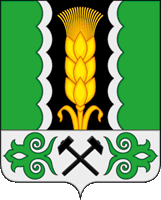 Российская ФедерацияРеспублика ХакасияАлтайский районАдминистрация Краснопольского сельсовета ПОСТАНОВЛЕНИЕ01.12.2022		                                                                                                    №  41с. КраснопольеВ соответствии со статьей 135 Трудового кодекса Российской Федерации,  Постановлением Правительства Республики Хакасия от 24.08.2010 № 426 «Об утверждении Примерного положения об оплате труда технического персонала Аппарата Правительства Республики Хакасия, исполнительных органов государственной власти Республики Хакасия», руководствуясь статьей 41 Устава муниципального образования Краснопольский сельсовет,  ПОСТАНОВЛЯЕТ:1. Утвердить Положение об оплате труда технического персонала администрации Краснопольского сельсовета и ее структурных подразделений, являющихся юридическими лицами (приложение);2. Постановление администрации Краснопольский сельсовета от 23.01.2015 № 2 «Об утверждении Положения об оплате труда технического персонала в органах местного самоуправления Краснопольского сельсовета» признать утратившими силу;3. Настоящее постановление подлежит официальному опубликованию (обнародованию);4. Контроль за исполнением настоящего постановления оставляю за собой.Глава Краснопольского сельсовета                                                        З.М. Кузнецова                                                                                                                                   Утверждено                                                                                         ПостановлениемАдминистрации Краснопольского сельсовета                                                                                      01.12.2022 г. №41ПОЛОЖЕНИЕОБ ОПЛАТЕ ТРУДА ТЕХНИЧЕСКОГО ПЕРСОНАЛА АДМИНИСТРАЦИИ КРАСНОПОЛЬСКОГО СЕЛЬСОВЕТА АЛТАЙСКОГО РАЙОНА РЕСПУБЛИКИ ХАКАСИЯ1. Общие положения1.1. Настоящее положение разработано в соответствии со статьей 135 Трудового кодекса Российской Федерации, Постановлением Правительства  Республики Хакасия от 24.08.2010 г. № 426 «Об утверждении примерного Положения об оплате труда технического и обслуживающего персонала Аппарата Правительства Республики Хакасия, исполнительных органов государственной власти Республики Хакасия» и определяет общие принципы оплаты труда и материального стимулирования работников, осуществляющих техническое обеспечение работы Администрации Краснопольского сельсовета Алтайского района Республики Хакасия, а также в связи с введением новой системы оплаты труда.1.2. Условия оплаты труда технического персонала, включая размер оклада работника, персонального повышающего коэффициента к окладу, выплаты стимулирующего характера, выплаты компенсационного характера, являются обязательными для включения в трудовой договор.1.3. Заработная плата технического персонала (без учета премий и иных стимулирующих выплат), устанавливаемая в соответствии с настоящим Положением, не может быть меньше заработной платы (без учета премий и иных стимулирующих выплат), выплачиваемой на основе Единой тарифной сетки по оплате труда работников республиканских государственных учреждений, при условии сохранения объема должностных обязанностей работников и выполнения ими работ той же квалификации.2. Порядок оплаты труда технического персонала2.1. Размеры окладов технического персонала устанавливаются в зависимости от присвоенных им квалификационных разрядов в соответствии с Единым тарифным квалификационным справочником (ЕТКС) согласно приложению к настоящему Положению.Условиями трудового договора технического персонала устанавливается персональный повышающий коэффициент к окладу.Размер выплат по персональному повышающему коэффициенту к окладу определяется путем умножения размера оклада работника на повышающий коэффициент.Персональный повышающий коэффициент к окладу устанавливается на определенный период времени в течение соответствующего календарного года.Персональный повышающий коэффициент к окладу устанавливается работнику с учетом уровня его профессиональной подготовленности, степени самостоятельности и ответственности при выполнении поставленных задач, стажа работы.Размер повышающего коэффициента конкретному работнику устанавливается Главой Администрации Краснопольского сельсовета Алтайского района Республики Хакасия, являющегося юридическим лицом, - руководителем соответствующего структурного подразделения по представлению созданной в администрации Краснопольского сельсовета комиссии. В состав комиссии в обязательном порядке включаются руководитель (представитель) структурного подразделения администрации, являющегося юридическим лицом, в штатное расписание которого включен технический персонал, работники кадровой и юридической служб.Применение персонального повышающего коэффициента к окладу не образует новый оклад и не учитывается при начислении иных стимулирующих и компенсационных выплат (кроме выплат районного коэффициента и процентной надбавки за стаж работы в Республике Хакасия), устанавливаемых в процентном отношении к окладу.Размер повышающего коэффициента - до 2,0.Повышение заработной платы делопроизводителя производится в размере и в сроки предусматривающих нормативы оплаты труда муниципальных служащих.2.2. С учетом условий труда техническому персоналу устанавливаются выплаты компенсационного характера, предусмотренные разделом 3 настоящего Положения.2.3. Техническому персоналу выплачиваются стимулирующие надбавки, предусмотренные разделом 4 настоящего Положения.2.4. Районный коэффициент 1,3 и процентная надбавка за стаж работы в Республике Хакасия являются обязательными выплатами, начисление которых производится на все виды выплат, кроме материальной помощи.3. Порядок и условия установлениявыплат компенсационного характераТехническому персоналу, работающему на тяжелых работах, работах с вредными и (или) опасными условиями труда, в условиях, отклоняющихся от нормальных, устанавливаются выплаты компенсационного характера в соответствии с трудовым законодательством:выплаты работникам, занятым на тяжелых работах, работах с вредными и (или) опасными и иными особыми условиями труда;выплаты за работу в условиях, отклоняющихся от нормальных (при выполнении работ различной квалификации, совмещении профессий (должностей), сверхурочной работе, работе в ночное время и при выполнении работ в других условиях, отклоняющихся от нормальных);компенсационная доплата, если сумма начисленной заработной платы работника, полностью отработавшего норму рабочего времени и выполнившего трудовые обязанности, не достигает минимальной оплаты труда, установленной федеральным законом.4. Порядок и условия выплат стимулирующего характера4.1. В целях поощрения за выполненную работу техническому персоналу устанавливаются следующие выплаты (надбавки):за интенсивность и высокое качество работы;за стаж непрерывной работы;надбавка за классность;премиальные выплаты по итогам работы.4.2. При назначении надбавки за интенсивность и высокое качество работы учитываются:высокая производительность и напряженность работы;участие в выполнении важных работ, мероприятий;обеспечение безаварийной и бесперебойной работы.Надбавка за интенсивность и высокое качество работы выплачивается за отчетный месяц в размере до 200 процентов от оклада.Размер надбавки определяется в процентном отношении к окладу в соответствии с распоряжением Главы администрации Краснопольского сельсовета.4.3. Выплата за стаж непрерывной работы устанавливается техническому персоналу в зависимости от общего количества лет, проработанных в органах исполнительной власти Республики Хакасия, в следующих размерах к окладу:при выслуге от 3 до 5 лет - 10 процентов;при выслуге от 5 до 10 лет - 15 процентов;при выслуге от 10 до 15 лет - 20 процентов;при выслуге свыше 15 лет - 30 процентов.4.4. Надбавка к должностному окладу за классность устанавливается водителям автомобиля в размере:25 процентов оклада - водителям 1-го класса;10 процентов оклада - водителям 2-го класса.1 квалификационный класс присваивается водителю, имеющему разрешенные категории BCDE и стаж работы водителем менее пяти лет;2 квалификационный класс присваивается водителю:имеющему разрешенные категории BCDE и стаж работы водителем менее пяти лет;имеющему разрешенные категории BCD и стаж работы водителем не менее трех лет.4.5. Премия по итогам работы за месяц выплачивается с целью поощрения за общие результаты труда.При премировании учитывается успешное и добросовестное исполнение работником его должностных обязанностей в соответствующем периоде (отсутствие замечаний со стороны руководителей).Размер премии устанавливается в процентах к окладу, размер месячной премии составляет 33,3 процента оклада за фактически отработанное время.При наличии экономии фонда оплаты труда техническому персоналу выплачиваются премии к юбилейным, праздничным датам, в связи с присуждением почетных званий, награждением государственными и ведомственными наградами, выходом на пенсию, а также другие единовременные (разовые) премии.5. Другие вопросы оплаты труда5.1. Материальная помощь техническому персоналу выплачивается в размере двух окладов в год при предоставлении ежегодного оплачиваемого отпуска.Принятые в текущем году работники, проработавшие неполный календарный год, имеют право на материальную помощь в размере пропорционально отработанному времени.Основанием для выплаты материальной помощи является заявление работника (в случае его смерти - заявление члена его семьи).При начислении материальной помощи применять районный коэффициент и процентную надбавку к заработной плате за стаж работы в Республике Хакасия в размерах, установленных действующим законодательством.При наличии экономии фонда оплаты труда работникам оказывается дополнительная материальная помощь по следующим основаниям:рождение ребенка;смерть близких родственников (детей, родителей);приобретение дорогостоящих медикаментов.5.2. Индексация (повышение) окладов работников технического персонала производится в размере, утверждаемом постановлением Правительства Республики Хакасия.6. Формирование фонда оплаты трудатехнического персоналаПри формировании фонда оплаты труда технического персонала сверх суммы средств, направляемых для выплаты окладов, предусматриваются средства для выплаты (в расчете на год):персонального повышающего коэффициента - в размере девяти окладов;надбавки за интенсивность и высокое качество работы - в размере двадцати двух окладов;надбавки за стаж непрерывной работы в органах местного самоуправления - в размере четырех должностных окладов;надбавки за классность - в размере трех окладов;премии по итогам работы за месяц - в размере четырех окладов в год;материальной помощи при предоставлении ежегодного оплачиваемого отпуска в размере двух окладов;районного коэффициента 1,3 и процентной надбавки к заработной плате за стаж работы в Республике Хакасия.Приложениек положению об платетруда технического персонала администрации Краснопольского сельсовета,и ее структурных подразделений, являющихся юридическими лицамиРазмерыокладов технического персонала АдминистрацииКраснопольского сельсовета Алтайского района Республики Хакасия и ее структурных подразделений, являющихся юридическими лицами(в ред. Постановления Правительства Республики Хакасияот 30.12.2013 N 744) --------------------------------<*> Оклады водителей автомобилей, осуществляющих перевозку выборных должностных лиц Администрации Краснопольского сельсовета, увеличиваются на 10 процентов.Об утверждении Положения об оплате труда технического персонала администрации Краснопольсвокго сельсовета и ее структурных подразделений, являющихся юридическими лицамиРазряд работ в соответствии с Единым тарифно-квалификационным справочником работ и профессий рабочихРазмер оклада <*> (рублей)1 разряд (уборщик служебных помещений, кочегар, рабочий по обслуживанию электробойлера)2 591,002 разряд (уборщик территорий и производственных помещений)2 591,003 разряд (делопроизводитель)4 288,004 разряд (водитель легкового автомобиля всех типов)3 800,00